Τα adidas Originals και η Rita Ora επιστρέφουν με τη συλλογή  Asian Arena Urban Streetwear & απόλυτη θηλυκότητα με έμπνευση από την ΑνατολήΤα adidas Originals και το απόλυτο fashion icon, Rita Ora, μετά τις πολυσυζητημένες τους συλλογές την περασμένη χρονιά, επιστρέφουν με ακόμα περισσότερες προτάσεις για τολμηρές αλλά αυθεντικές εμφανίσεις.  Με έμπνευση από την ασιατική κουλτούρα και τη μυθική γοητεία της ιαπωνικής γκέισας, τα adidas Originals και η Rita Ora παρουσιάζουν τη νέα συλλογή Asian Arena. Βασικό σύμβολο της συλλογής αποτελεί η ιτιά της ανατολής, γνωστή για τη δύναμη, την λεπτότητα και τη χάρη της. Τα ρούχα της συλλογής αποτελούν ένα συνδυασμό oriental στοιχείων με σχέδια που θυμίζουν origami, ενώ οι χαρακτηριστικές τρεις ρίγες και το τριφύλλι του brand ολοκληρώνουν με τον πιο ξεχωριστό τρόπο το στυλ γκέισας. Παραδοσιακά μοτίβα της Ανατολής αποτυπώνονται σε όλη τη συλλογή, η οποία υπόσχεται μοναδικές εμφανίσεις από το πρωί ως το βράδυ.Τέλος, τα ZX FLUX με graphic prints και 3D φινιρίσματα συνδυάζουν τα sport στοιχεία του brand με τη μοντέρνα αισθητική της Rita Ora για άνετες και stylish βόλτες στην πόλη. Η συλλογή adidas Originals x Rita Ora Asian Arena είναι ήδη διαθέσιμη σε όλα τα adidas stores: http://www.adidas.gr/storefinderGet the adidas Originals feeling on: Facebook: https://www.facebook.com/adidasOriginalsInstagram: https://www.instagram.com/adidasgr/Twitter: https://twitter.com/adidasgrΠερισσότερες πληροφορίες σχετικά με τα νέα της adidas μπορείτε να βρείτε εδώ: http://news.adidas.com/GR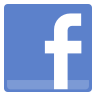 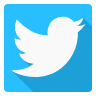 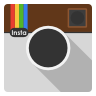 